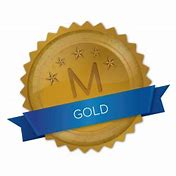 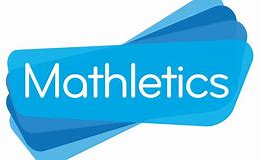 Primary 1Mrs CrillyErikKarmilcovasPrimary 1Mrs Murphy/Miss HamillPaidiMcKeefryPrimary 2Mrs McKevittLorcanGreenePrimary 2Mrs McEvoy/Miss HamillNeidaKlimasauskaitePrimary 3Mr MurtaghDanieliusVereckisPrimary 3Mrs McNallyAvaMcKeefryPrimary 4Mrs McGivernAlfredoFuscoPrimary 4Mrs QuinnAoibheannO’KanePrimary 5Mrs GregoryJackMcManusPrimary 5Mrs Fearon/Mr McCannNuadu Ó GribínPrimary 6Mrs HicksJessicaMcManusPrimary 6Mrs Walsh/Mrs KeaneAdamBurkePrimary 7Mr ByrneAebhaPhillipsPrimary 7Mrs McKevittDenisLenkutis